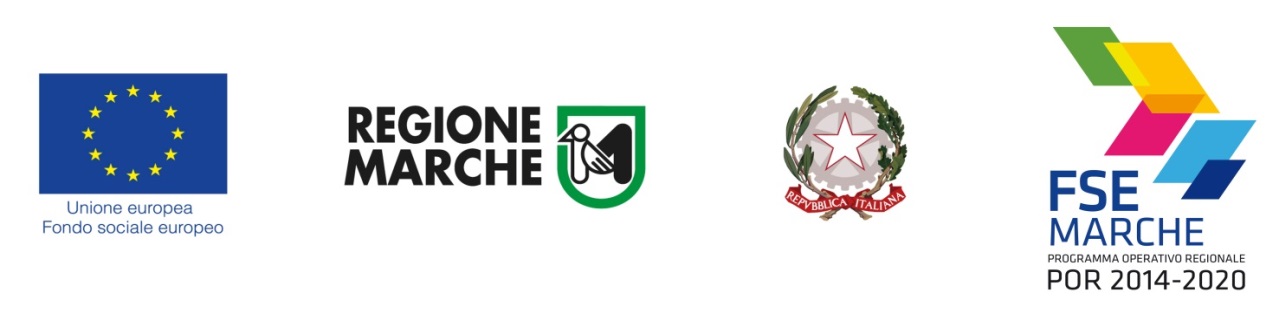 Allegato F.3Calendario settimanale solo degli sportelli finanziati dalla DGR ______Funzione “Accesso/Sportelli Sociali”ATS n. ______RETE di n. _______ sportelliSportello di _______________Aggiungere i calendari necessariFirma e timbro Responsabile del progetto_________________________________IndicazioniTale scheda va utilizzata per le seguenti comunicazioni:entro 45 giorni dall'adozione della DGR per presentare i calendari degli sportelli finanziati insieme all’allegato F.4;durante l’intera durata del progetto per ogni eventuale variazione degli sportelli (non occasionale);per gli incontri semestrali di verifica della CVR, da inserire all’interno della delibera semestrale del Comitato dei Sindaci.indirizzo _______________________________________indirizzo _______________________________________Adeguatamente servito da mezzi pubblici e/o dotato di parcheggi    Si          No Data di attivazione dello sportello   ____________________Collocato in area adeguatamente popolata    Si        No Orario totale ____Calendario in vigore dal _______al_______Calendario in vigore dal _______al_______Calendario in vigore dal _______al_______GiorniOrario di aperturaOperatori(Nominativo e Id. indicato nel gruppo di progetto)LunDalle …. Alle ….Op……………………. Id. n. …Op……………………. Id. n. …MartDalle …. Alle ….Op……………………. Id. n. …Op……………………. Id. n. …MerDalle …. Alle ….Op……………………. Id. n. …Op……………………. Id. n. …GiovDalle …. Alle ….Op……………………. Id. n. …Op……………………. Id. n. …VenDalle …. Alle ….Op……………………. Id. n. …Op……………………. Id. n. …SabDalle …. Alle ….Op……………………. Id. n. …Op……………………. Id. n. …